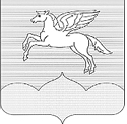 СОБРАНИЕ ДЕПУТАТОВ                                                                        ГОРОДСКОГО ПОСЕЛЕНИЯ «ПУШКИНОГОРЬЕ»ПУШКИНОГОРСКОГО РАЙОНА ПСКОВСКОЙ ОБЛАСТИР Е Ш Е Н И Е28.09.2018г №128«О внесении изменений в Правила благоустройства территории городского поселения «Пушкиногорье», утверждённые Решением Собрания депутатов городского поселения «Пушкиногорье» от 16.08.2018г. № 125 «Об утверждении Правил благоустройства  территории  городского поселения «Пушкиногорье»В соответствии с пунктом 19 части 1 статьи 14,  пункта 11 части 10 статьи 35 Федерального закона от 06.10.2003 №131-ФЗ «Об общих принципах организации местного самоуправления в Российской Федерации», пункта 20 статьи 4 Устава городского поселения «Пушкиногорье», собрание депутатов городского поселения «Пушкиногорье» решило пункт 2.13.2. раздела 2.13 Правил благоустройства городского поселения «Пушкиногорье» изложить в следующей редакции:2.13.2. Содержание детских площадок осуществляется в соответствии с требования федерального законодательства, законодательства Псковской области, Правил благоустройства муниципального образования «Пушкиногорье», а также иных муниципальных нормативных правовых актов, действующих на территории городского поселения «Пушкиногорье».Термины и определения, применяемые в настоящем разделе, используются в значении, установленном законодательством Российской Федерации, в том числе национальным стандартом Российской Федерации ГОСТ    Р   52301-2013 «Оборудование и покрытия детских игровых площадок. Безопасность при эксплуатации. Общие требования».Оборудование и его элементы осматривают и обслуживают в соответствии с инструкцией изготовителя с периодичностью, установленной изготовителем.Контроль  за техническим состоянием оборудования и контроль соответствия требованиям безопасности, техническое обслуживание и ремонт осуществляет эксплуатант (владелец).Результаты контроля за техническим состоянием оборудования и контроля соответствия требованиям безопасности, технического обслуживания и ремонта регистрируют в журнале, который хранится у эксплуатанта (владельца).Контроль технического состояния оборудования включает:        осмотр и проверку оборудования перед вводом в эксплуатацию;        регулярный визуальный осмотр;        функциональный осмотр;        ежегодный основной осмотр.По результатам ежегодного основного осмотра составляют акт.Регулярный  визуальный осмотр позволяет обнаружить очевидные неисправности и посторонние предметы, представляющие опасности, вызванные пользованием оборудованием,  климатическими условиями, актами вандализма  (например, разбитые банки, пластиковые пакеты, повреждённые элементы оборудования).Периодичность регулярного визуального осмотра устанавливает эксплуатант (владелец) на основе учёта условий эксплуатации.Оборудование  детских игровых площадок, подвергающееся интенсивному использованию или актам вандализма, требует ежедневного визуального осмотра.Функциональный осмотр представляет собой детальный осмотр с целью проверки исправности и устойчивости оборудования, выявления износа элементов оборудования.Осмотр проводят с периодичностью один раз в 1 – 3 мес. В соответствии с инструкцией изготовителя. Особое внимание уделяют скрытым, труднодоступным элементам оборудования.Ежегодный основной осмотр для целей оценки соответствия технического состояния оборудования  требованиям безопасности проводят с периодичностью не более одного раза в 12 мес. В ходе ежегодного основного осмотра определяют:     наличие гниения деревянных элементов;     наличие коррозии металлических элементов;     влияние выполненных ремонтных работ на безопасность оборудования.Особое внимание уделяют скрытым, труднодоступным элементам оборудования.Ежегодный основной осмотр проводит компетентный персонал в строгом соответствии с инструкцией изготовителя.В целях контроля периодичности, полноты и правильности выполняемых работ при осмотрах различного вида эксплуатант (владелец)  разрабатывает графики проведения осмотров.При составлении графика учитывают:       инструкцию изготовителя;       климатические условия, от которых может зависеть периодичность и содержание выполняемых работ при осмотрах.        В графике перечисляют оборудование и элементы оборудования, подлежащие проверке при различных видах осмотров.При обнаружении в процессе осмотра оборудования дефектов, влияющих на безопасность оборудования, дефекты немедленно устраняют. Если это невозможно, то принимают меры,  обеспечивающие невозможность пользоваться оборудованием, либо оборудование демонтируют и удаляют с игровой площадки.После удаления оборудования оставшийся в земле фундамент также удаляют или огораживают и закрывают сверху так, чтобы участок игровой площадки был безопасным.Эксплуатант (владелец) разрабатывает и обеспечивает исполнение комплекса мероприятий по безопасной эксплуатации оборудования на основе учёта:    конструкции оборудования;    требований эксплуатационных и иных документов, предоставленных изготовителем;     установки, обслуживания и ремонта оборудования;     климатических условий и условий эксплуатации оборудования.Эксплуатант (владелец) детской игровой площадки должен периодически, не реже одного раза в 12 мес., оценивать эффективность мероприятий по обеспечению безопасности и на основе опыта или при изменении условий эксплуатации корректировать (если это необходимо) комплекс мероприятий по обеспечению безопасности.Персонал должен быть обученным и компетентным.Уровень компетентности персонала определяется видом выполняемых работ.Персонал должен иметь точную информацию о выполняемой работе, уровне ответственности  и полномочий.Вся эксплуатационная документация (в том числе паспорт, акт осмотра и проверки, графики осмотров и т.п.) подлежит постоянному хранению.Должен быть обеспечен постоянный доступ персонала к документации во время осмотров, обслуживания и ремонта оборудования.Для обеспечения безопасности на детской игровой площадке эксплуатант разрабатывает и устанавливает информационные таблички или доски, содержащие:     правила  и возрастные требования при пользовании оборудованием;     номера телефонов службы спасения, скорой помощи;     номер(а) телефона(ов) для сообщения службе эксплуатации при неисправности и поломке оборудования.Входы, выходы, эвакуационные пути, проходы, предназначенные для работников службы спасения, скорой помощи, службы эксплуатации, должны быть всегда доступны, открыты и свободны от препятствий.Неисправности оборудования, обнаруженные в процессе эксплуатации, снижающие безопасность, немедленно устраняют. Если это невозможно, то принимаются меры, обеспечивающие невозможность пользования оборудованием, либо оборудование демонтируют и удаляют с игровой площадки.Регулярное обслуживание включает мероприятия по поддержанию безопасности и качества функционирования оборудования и покрытий детской игровой площадки.Мероприятия по регулярному обслуживанию оборудования включают:    проверку и подтягивание узлов крепления;    обновление окраски оборудования;    обслуживание ударопоглощающих  покрытий;    смазку подшипников;    нанесение на оборудование маркировок, обозначающих  требуемый уровень ударопоглощающих  покрытий из сыпучих материалов;    обеспечение чистоты оборудования и покрытий (удаление битого стекла, обломков и загрязнителей);    восстановление ударопоглощающих  покрытий из сыпучих материалов и корректировка их уровня;    обслуживание пространства зон безопасности.    Ремонтные работы включают:    замену крепёжных деталей;    сварку;    замену частей оборудования (например, изношенных желобов горок);    замену  структурных элементов оборудования.Соблюдение мер безопасности персонала, выполняющего  работы по обслуживанию и ремонту оборудования обеспечивается в соответствии с требованиями, установленными законодательством Российской Федерации.Во время проведения ремонтных работ посторонние лица на детскую игровую площадку не допускаются.Для обеспечения безопасности оборудования внесение изменений в конструкцию оборудования или его элементов допускается только после консультаций  и письменного согласования с изготовителем оборудования».     2. Администрации городского поселения «Пушкиногорье» и руководителям муниципальных организаций, созданных органами местного самоуправления городского поселения «Пушкиногорье», надлежит в течение 30 дней со дня вступления в силу настоящего решения назначить лиц, ответственных за его исполнение в отношении детских площадок, находящихся  соответственно во владении городского поселения  «Пушкиногорье», муниципальных организаций.     3. Опубликовать настоящее решение на официальном сайте муниципального образования «Пушкиногорье»  в сети Интернет.     4. Настоящее решение вступает в силу по истечении 10 дней со дня его официального опубликования. Глава городского поселения«Пушкиногорье»	                                                                                   	                        Председатель Собрания	                                                     Ю.А. Гусев